باسمه تعالیبرگ درخواست هزینه پایاننامهمدیر محترم گروه::.........................................................................................................................................  :احتراماً با استناد به قرارداد شماره ::....................................................  مورخ  ::..........................................................  و شروع طرح پایان نامه توسط دانشجو::........................................................................... خواهشمند است پنجاه درصد قرارداد فوق به مبلغ ::...............................................................  ریال در وجه اینجانب::.........................................................................   به عنوان مجری و استاد راهنمای طرح مذکور پرداخت گردد.امضای مجری و راهنمای طرح پایان نامهریاست محترم دانشکده:احتراماً اینجانب ::.................................................................................  به عنوان مدیر گروه رشته ::.................................................................................  تأیید مینمایم که درخواست فوق مطابق مصوبه شورای تحصیلات تکمیلی و شورای دانشگاه میباشدمهر و امضای مدیر گروهعامل محترم مالی دانشکده:احتراماً پنجاه درصد قرارداد فوق معادل ::......................................................................................................  ریال در وجه استاد راهنما پرداخت و به هزینه منظور گردد.امضای رییس دانشکدهمبلغ ریال ::................................................................  طی چک شماره ::....................................................   مورخ  ::....................................................  دریافت نمودم که مطابق مصوبه شورای دانشگاه و در راستای انجام طرح فوق هزینه می گردد.امضای مجری و راهنمای طرح پایان نامهبسمه تعالی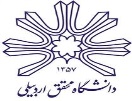 معاونت آموزشیمدیریت تحصیلات تکمیلیتاریخ:فرم درخواست حق داوری پایان نامهی رساله دکتریمعاونت آموزشیمدیریت تحصیلات تکمیلیشمارهدانشکده:                                                   گروه آموزشی:معاونت آموزشیمدیریت تحصیلات تکمیلیرییس محترم دانشکدهی :سلام علیکم؛              احتراماً براساس فرم داوری تکمیلشدهی پایان نامهی کارشناسی ارشد / رساله دکتری آقای / خانم :................................................................................................................................................................................................دانشجوی رشته::......................................................................................................................................... به شمارهی: .................................................................................  به مورخ : ....................................................................................................  با عنایت به اینکه 
آقای / خانم دکتر  : ...............................................................................  با مرتبه علمی: ...................................................................  از دانشگاه : .............................................................................................  در تاریخ : .......................................................................................  
در جلسهی دفاعیه دانشجو به عنوان داور شرکت داشته اند ، خواهشمند است دستور فرمائید حق الزحمه داوری نامبرده به 
حساب شمارهی ::.........................................................................................................................................  نزد بانک تجارت شعبه:  ......................................................................................................................................... واریز گردد.مدیر گروه آموزشی.........................................................................................................................................تاریخ، مهر و امضاءعامل محترم مالی دانشکده:با سلام ، احتراماً با توجه به تأیید مراتب، مقتضی است نسبت به پرداخت حق الزحمه داور فوق الذکر برابر دستورالعمل شورای محترم دانشگاه اقدام لازم انجام پذیرد.رییس دانشکده:تاریخ، مهر و امضاءمدارک لازم:حکم کارگزینی داور (یا مدرک تحصیلی)                                   2- فرم داوری تکمیل شده                           3- مجوز دفاع دانشکده